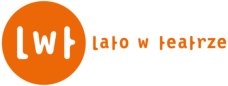 FORMULARZ ZGŁOSZENIOWYdo uczestnictwa w projekcie Lato w Teatrze+ we Wrocławskim Teatrze Lalek w terminie 28.06-10.07.2021Imię i nazwisko dziecka:     ________________________________________Data urodzenia dziecka:      ________________________________________ Imię i nazwisko opiekuna:  _______________________________________Nr tel. opiekuna:  _________________________________________________                                                 Adres e-mail opiekuna: ___________________________________________						___________________________						(podpis Rodzica / Opiekuna Prawnego)Lato w teatrze jest programem Instytutu Teatralnego im. Zbigniewa Raszewskiego finansowanym ze środków Ministerstwa Kultury, Dziedzictwa Narodowego i Sportu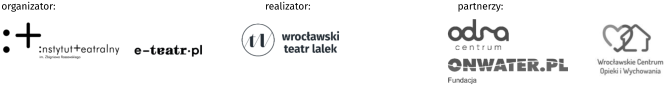 